RCOphth Learning Management System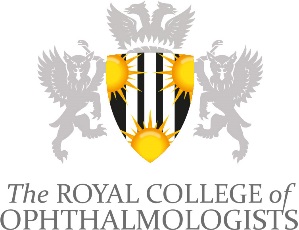 Programme EditorsTrainee & Practitioner Co-Editors___________________________________________________________________________Application FormClosing date:  9am Monday 2nd August 2021E-mail this application form to:  education@rcophth.ac.ukThe positions with white boxes in the table below are currently available.  Please rank (eg:  1 = first choice, 5 = 5th choice) the Programmes for which you would like to apply:•	Programme Editors and Practitioner Co-Editors – a maximum of 2 programmes•	Trainee Co-Editors – a maximum of 5 programmesPlease double click box to confirm:Closing date:  9am Monday 2nd August 2021E-mail this application form to:  education@rcophth.ac.ukPersonal DetailsPersonal DetailsTitleFirst NamesSurnameQualificationsContact telephone numberEmail addressMain role (grade and profession)Current Trust/EmployerDoes your employer/supervisor support your application?Please selectively list the key positions you have held, with dates, which have given you experience that will help you in this role  (use the “alt” key with a bullet and a tab)•	•	•	Please describe why you think you are suitable for this role  (max 150 words)Please insert an X in the box if you would like to be contacted if you are not selected for one of your choices, but other positions remain vacant:AREAPROGRAMMEPROGRAMMEEDITORCO-EDITORClinical KnowledgeCornea & Ocular SurfaceClinical KnowledgeCataractClinical KnowledgeGlaucomaClinical KnowledgeMedical RetinaClinical KnowledgeVitreoretinalClinical KnowledgeOculoplasticsClinical KnowledgeNeuro-ophthalmologyClinical KnowledgePaediatric OphthalmologyClinical KnowledgeEmergency OphthalmologyClinical KnowledgeGlobal OphthalmologyPersonal DevelopmentSpecific non-clinical skills required to develop in the current stage or gradeWellbeing and mentoringPersonal DevelopmentSpecific non-clinical skills required to develop in the current stage or gradeOphthalmic Practitioners (OPT)Personal DevelopmentSpecific non-clinical skills required to develop in the current stage or gradeTrainees (OST & OLT)Personal DevelopmentSpecific non-clinical skills required to develop in the current stage or gradeStaff grade and Associate Specialists (SAS)Personal DevelopmentSpecific non-clinical skills required to develop in the current stage or gradeNew consultantsPersonal DevelopmentSpecific non-clinical skills required to develop in the current stage or gradeEstablished OphthalmologistsProfessional DevelopmentDevelopment of skills relating to specific roles throughout one’s careerClinician (Clinical skills)Professional DevelopmentDevelopment of skills relating to specific roles throughout one’s careerOST & OLT (ophthalmology trainees)Professional DevelopmentDevelopment of skills relating to specific roles throughout one’s careerOPT (ophthalmic practitioners)Professional DevelopmentDevelopment of skills relating to specific roles throughout one’s careerUndergraduate & Foundation doctorsProfessional DevelopmentDevelopment of skills relating to specific roles throughout one’s careerGPs and other specialtiesProfessional DevelopmentDevelopment of skills relating to specific roles throughout one’s careerSurgical skills and SimulationProfessional DevelopmentDevelopment of skills relating to specific roles throughout one’s careerTrainer (Training the Trainers – TTT)Professional DevelopmentDevelopment of skills relating to specific roles throughout one’s careerResearcherProfessional DevelopmentDevelopment of skills relating to specific roles throughout one’s careerManagerProfessional DevelopmentDevelopment of skills relating to specific roles throughout one’s careerLeaderCautions, criminal convictions and other statementsCautions, criminal convictions and other statementsHave you at any time had (or do you have pending) any criminal convictions?Yes              No     Have you at any time had (or do you have pending) any investigations, suspensions, limitations or removal of medical registration in any country?Yes              No     Have you ever been refused or are there any reasons why a certificate of good standing might be refused in any country where you have worked?Yes              No     Do you have any health problem likely to adversely affect your professional work?Yes              No     Are you aware of any matters that may affect your good standing as a member of your professional body?Yes              No     If you have answered ‘Yes’ to any of the above questions please give an explanation below.I confirm that I have complied with my employer’s requirements for annual appraisal /performance review.Yes              No     I confirm that I am complying with the requirements of my professional body for CPD / CET or ARCP.Yes              No     I confirm that I am registered with the General Medical Council UK  or appropriate body for Professional Registration, and I am up to date with my revalidation and/or licencing.Yes              No     To be completed by the applicant To be completed by the applicant Signature (electronic signature accepted)Date   /    /     DD   MM   YYYY